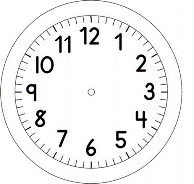 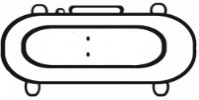 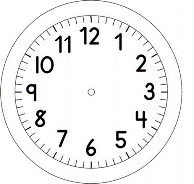 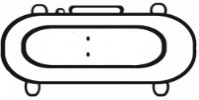 MATEMÁTICA- Problemas"Como você resolve?"Observe cada situação.Responda as perguntas. 1- Quantos merengues cada criança pode comer?                                                      Em matemática (números):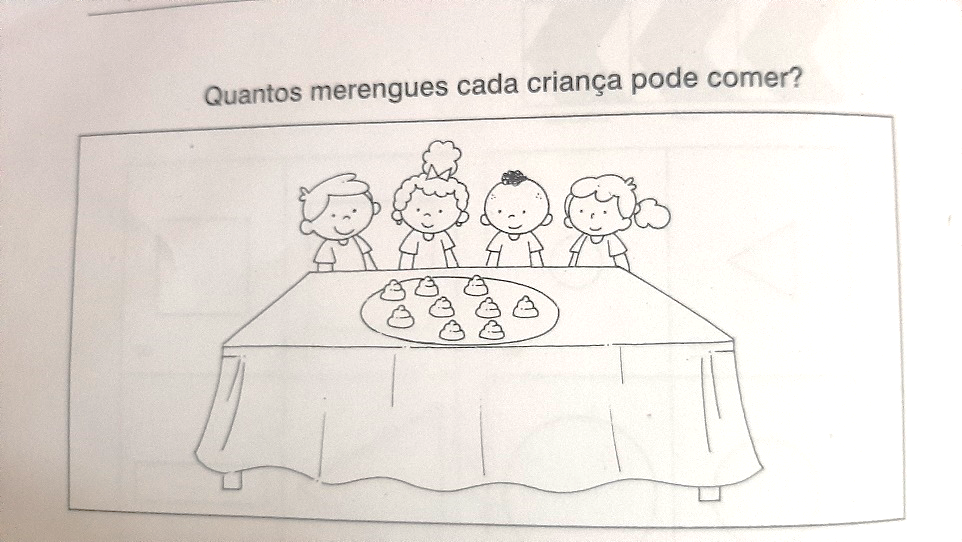 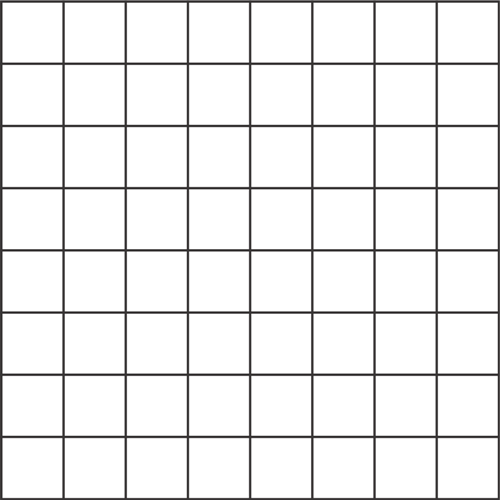 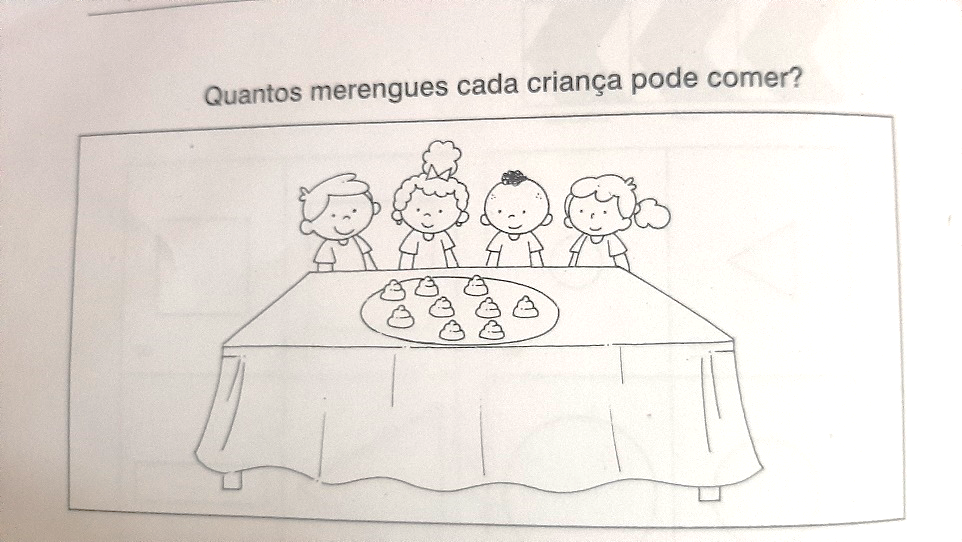 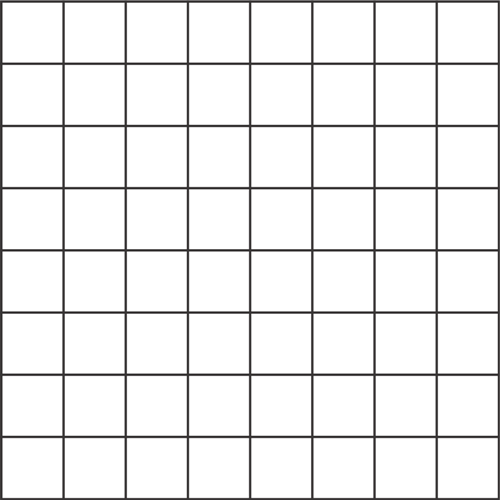 2- Quantas viagens o menino fez do poço até a casa para trazer 16 baldes?                                                                 Em matemática (números):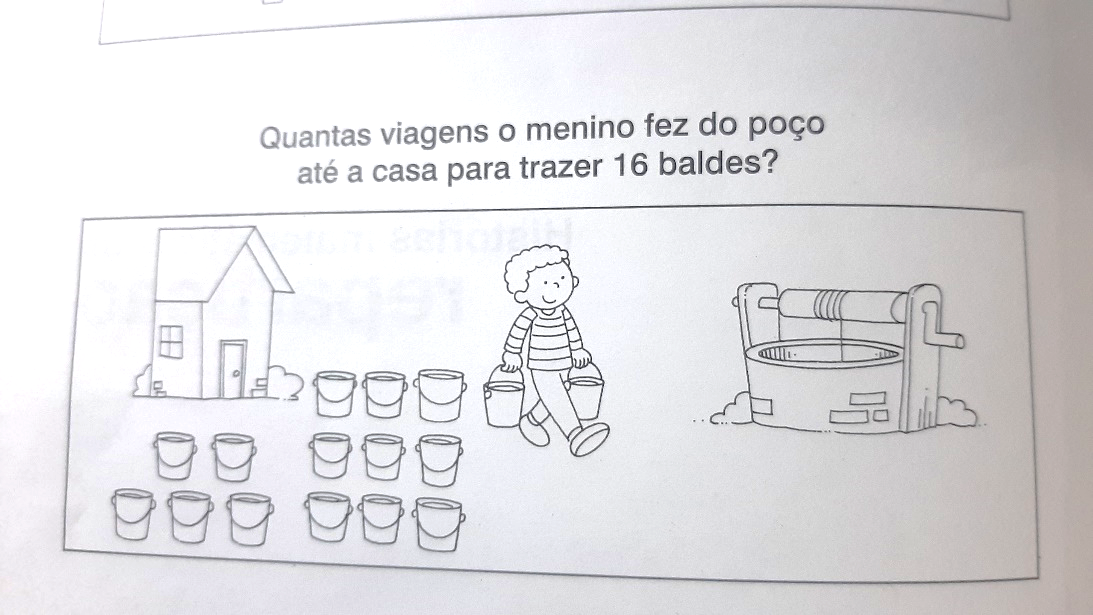 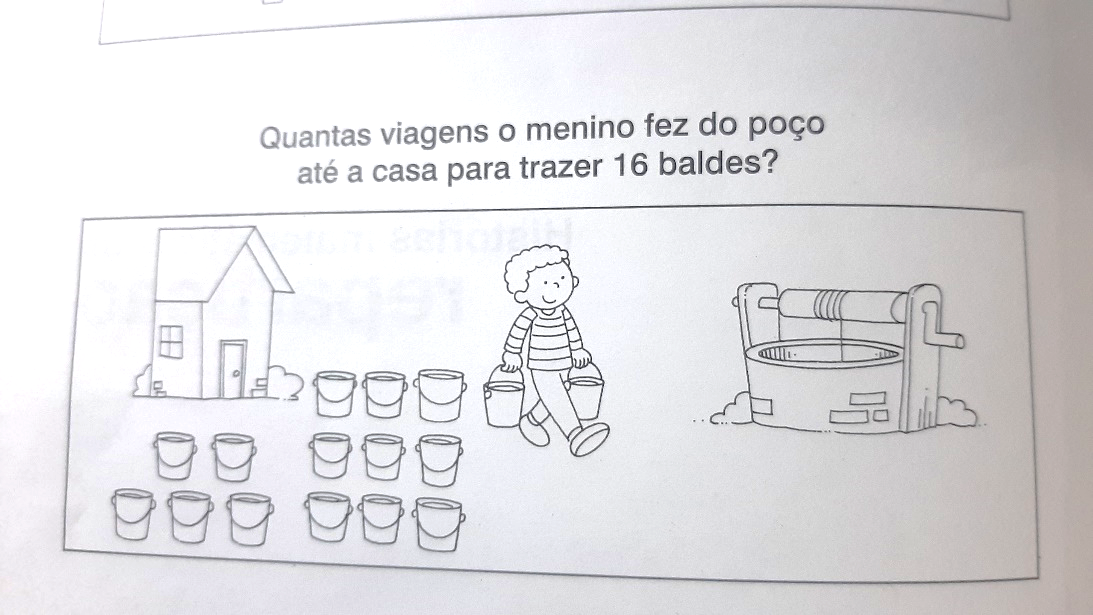 3- Cada pão dá 7 fatias. Quantas fatias dão os 5 pães?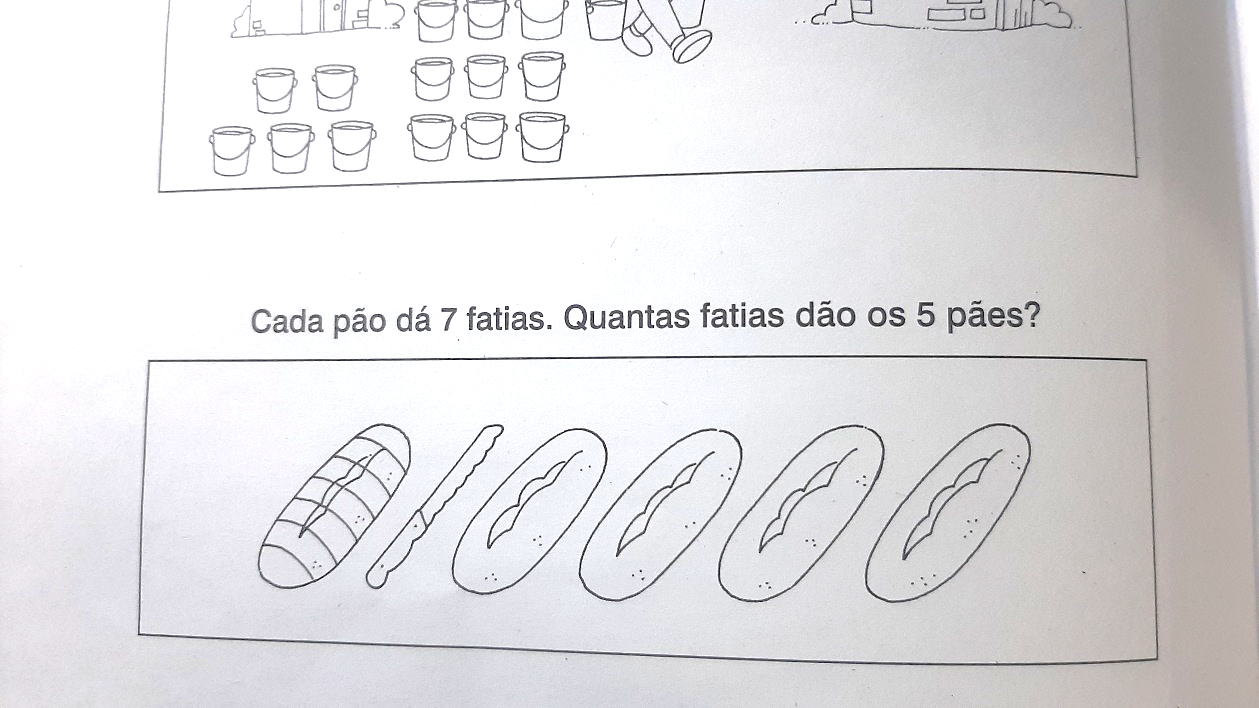 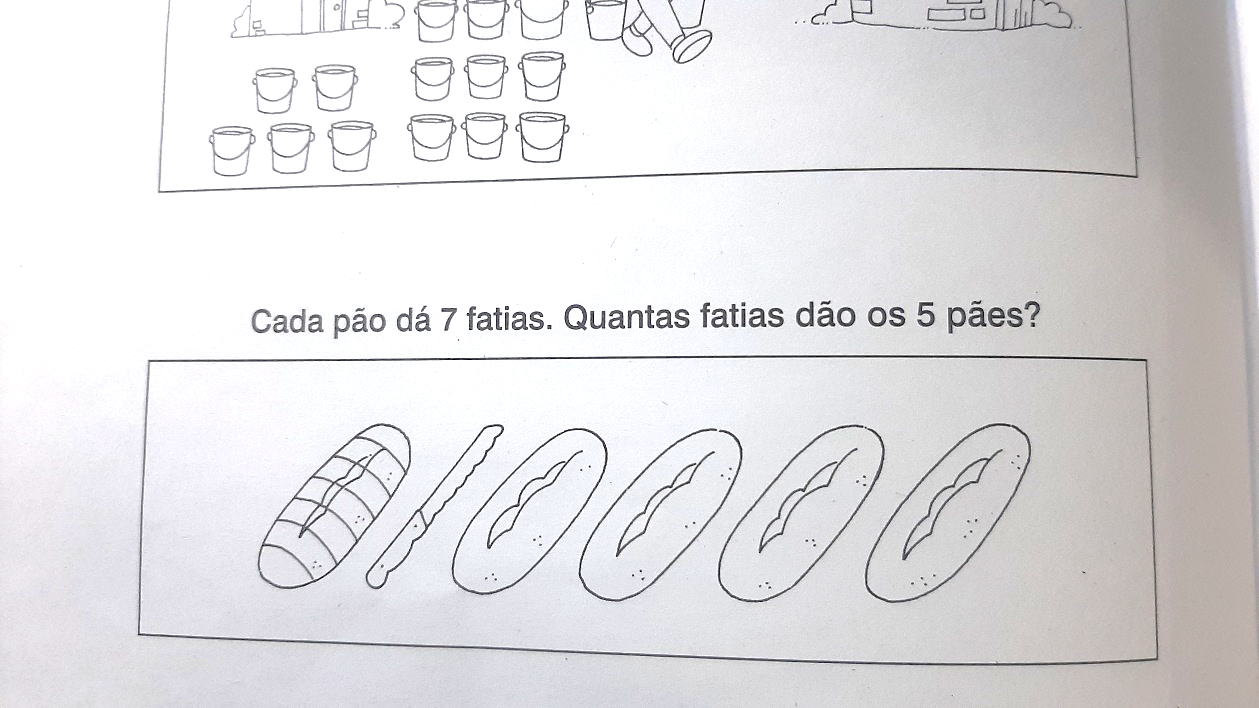 Em matemática (números):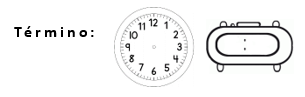 